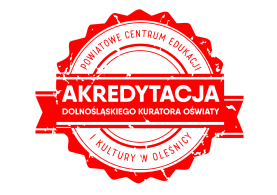 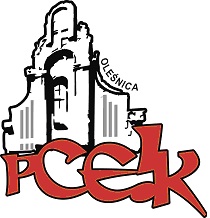 ZAPRASZAMY NA WARSZTAT ON-LINEKOD:  W65Adresaci:  Dyrektorzy szkół, nauczyciele, wychowawcy, szkolni doradcy zawodowi, pedagodzyCele:   Zapoznanie z rozporządzeniem w sprawie doradztwa zawodowego oraz praktycznymi rozwiązaniami 
   przy opracowaniu i wdrażaniu WSDZ w placówce.PROGRAM SZKOLENIA:Podstawy prawne organizacji doradztwa zawodowego w szkole.WSDZ w placówce edukacyjnej i jego znaczenie. Regulacje prawne.Jak napisać dobry WSDZ dopasowany do potrzeb i możliwości placówki – warsztat.WSDZ krok po kroku – praktyczne wskazania.Termin szkolenia –   23.09.2020 r.      godz. 17:30 – 20:30Czas trwania – 4 godziny dydaktyczneMiejsce – Spotkanie na platformie Clickmeeting (uczestnik otrzyma dostęp po zgłoszeniu telefonicznym pod nr tel. 71 314-01-72, 607-158-071 lub elektronicznym sekretariat@pceik.nazwa.pl) Osoba prowadząca Marcin Kuc - nauczyciel, terapeuta i doradca zawodowy w wielu placówkach edukacyjnych, wieloletni wykładowca akademicki, właściciel Centrum Edukacyjno-Terapeutycznego CET w Świdnicy. Specjalizuje się w pracy z dziećmi i młodzieżą niedostosowaną społecznie i zaburzoną emocjonalnie a także 
w obszarze szeroko rozumianego doradztwa zawodowego i jobcoachingu. Lider sieci Doradców Zawodowych Ziemi Świdnickiej. Pedagogika, coaching i doradztwo zawodowe fascynuje mnie i pociąga od wielu lat. Motto życiowe: "Primum non nocere".Osoby zainteresowane udziałem w formie doskonalenia prosimy o przesyłanie zgłoszeń do 11.09.2020 r. Zgłoszenie na szkolenie następuje poprzez wypełnienie formularza (załączonego do zaproszenia) i przesłanie go pocztą mailową do PCEiK. Ponadto przyjmujemy telefoniczne zgłoszenia na szkolenia. W przypadku korzystania z kontaktu telefonicznego konieczne jest wypełnienie formularza zgłoszenia w dniu rozpoczęcia szkolenia. Uwaga! Ilość miejsc ograniczona. Decyduje kolejność zapisów.verteOdpłatność:● nauczyciele z placówek oświatowych prowadzonych przez Miasta i Gminy, które podpisały z PCEiK porozumienie dotyczące doskonalenia zawodowego nauczycieli na 2020 rok oraz z placówek prowadzonych przez Starostwo Powiatowe w Oleśnicy –  20 zł●  nauczyciele z placówek oświatowych prowadzonych przez Miasta i Gminy, które nie podpisały z PCEiK porozumienia dotyczącego doskonalenia zawodowego nauczycieli na 2020 rok, nauczyciele z placówek niepublicznych  – 80 złWpłaty na konto bankowe Numer konta: 26 9584 0008 2001 0011 4736 0005Rezygnacja z udziału w formie doskonalenia musi nastąpić w formie pisemnej (np. e-mail), najpóźniej na 3 dni robocze przed rozpoczęciem szkolenia. Rezygnacja w terminie późniejszym wiąże się z koniecznością pokrycia kosztów organizacyjnych w wysokości 50%. Nieobecność na szkoleniu nie zwalnia z dokonania opłaty.